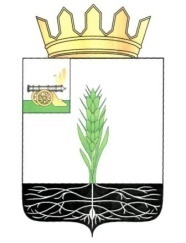 АДМИНИСТРАЦИЯ МУНИЦИПАЛЬНОГО ОБРАЗОВАНИЯ 
«ПОЧИНКОВСКИЙ РАЙОН» СМОЛЕНСКОЙ ОБЛАСТИР А С П О Р Я Ж Е Н И Е 
О внесении изменения в распоряжение Администрации муниципального образования «Починковский район» Смоленской области от 02.12.2016 № 1195-р   Внести в распоряжение Администрации муниципального образования «Починковский район» Смоленской области от 02.12.2016 № 1195-р «О назначении ответственного лица, осуществляющего ежедневное, а в течение отопительного периода – круглосуточное, принятие и рассмотрение обращений потребителей на территории Починковского городского поселения Починковского района Смоленской области» следующее изменение:            1. В пункте 1 распоряжения и в  Порядке подачи обращений и рассмотрений обращений потребителей по вопросам надежности теплоснабжения на территории Починковского городского поселения Починковского района Смоленской области слова: «Горелышева Александра Юрьевича» заменить словами «Шуркину Ирину Владимировну». 2. Настоящее распоряжение опубликовать в газете «Сельская новь» и разместить в информационно-телекоммуникационной сети «Интернет» на официальном сайте Администрации муниципального образования «Починковский район» Смоленской области http://pochinok.admin-smolensk.ru/.Глава муниципального образования«Починковский район»Смоленской области 								        А.В. Голубот27.11.2017№1318-р/адм